Mit der Anmeldung ist kein Rechtsanspruch auf Aufnahme verbunden. In Abhängigkeit der Bewerberzahl wird ein Aufnahmeverfahren durchgeführt. Über die vorläufige Aufnahmezusage bzw. die Wartelistensituation werden Sie schriftlich benachrichtigt. Eine endgültige Aufnahme ist erst nach Erfüllung aller Voraussetzungen möglich.Bitte keine festen Bewerbungsmappen verwenden!Robert-Bosch-Schule UlmGewerbliche Schule IEgginger Weg 3089077 UlmRobert-Bosch-Schule UlmGewerbliche Schule IEgginger Weg 3089077 UlmSekretariat	0731/161-3704Fax	0731/161-1627E-Mail	sekretariat@rbs-ulm.deInternet	www.rbs-ulm.deSekretariat	0731/161-3704Fax	0731/161-1627E-Mail	sekretariat@rbs-ulm.deInternet	www.rbs-ulm.de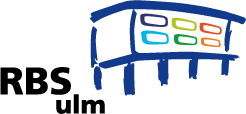 SCHÜLER-ANMELDUNGSCHÜLER-ANMELDUNGSCHÜLER-ANMELDUNGSCHÜLER-ANMELDUNGSCHÜLER-ANMELDUNGSCHÜLER-ANMELDUNGZweijährige gewerblich-technische BerufsfachschuleZweijährige gewerblich-technische BerufsfachschuleZweijährige gewerblich-technische BerufsfachschuleZweijährige gewerblich-technische BerufsfachschuleZweijährige gewerblich-technische BerufsfachschuleEingangsdatumBerufsfeld MetalltechnikMetalltechnikEintrag durch Schule	Ich habe bereits in dieser Schulart an einem Auswahlverfahren an der Robert-Bosch-Schule teilgenommen im Jahr      .	Ich habe bereits in dieser Schulart an einem Auswahlverfahren an der Robert-Bosch-Schule teilgenommen im Jahr      .	Ich habe bereits in dieser Schulart an einem Auswahlverfahren an der Robert-Bosch-Schule teilgenommen im Jahr      .	Ich habe bereits in dieser Schulart an einem Auswahlverfahren an der Robert-Bosch-Schule teilgenommen im Jahr      .	Ich habe bereits in dieser Schulart an einem Auswahlverfahren an der Robert-Bosch-Schule teilgenommen im Jahr      .	Ich habe bereits in dieser Schulart an einem Auswahlverfahren an der Robert-Bosch-Schule teilgenommen im Jahr      .SchülerdatenFamiliennameAbschluss/VorbildungAbschluss/VorbildungNotenSchülerdatenVornamenAbschluss/Vorbildung HauptschulabschlussDeutschDeutschSchülerdatenGeburtsnameAbschluss/Vorbildung BerufseinstiegsjahrEnglischEnglischSchülerdatenGeburtsdatumAbschluss/Vorbildung 9. Klasse RealschuleMathematikMathematikSchülerdatenGeburtsortAbschluss/Vorbildung 9. Klasse GymnasiumDurchschnitt
aller Noten *Durchschnitt
aller Noten *SchülerdatenGeburtslandAbschluss/Vorbildung 9. Klasse WerkrealschuleDurchschnitt
aller Noten *Durchschnitt
aller Noten *SchülerdatenStraße, Haus-Nr.Abschluss/Vorbildung* ohne Arbeitsgemeinschaften* ohne Arbeitsgemeinschaften* ohne ArbeitsgemeinschaftenSchülerdatenPLZ, OrtAbschluss/VorbildungHöchster erreichter Schulabschluss      Höchster erreichter Schulabschluss      Höchster erreichter Schulabschluss      Höchster erreichter Schulabschluss      SchülerdatenFestnetz / HandyAbschluss/VorbildungVorherige Schule:Vorherige Schule:Vorherige Schule:Vorherige Schule:SchülerdatenEmailAbschluss/VorbildungName Schule:      Name Schule:      Name Schule:      Name Schule:      SchülerdatenNationalitätAbschluss/VorbildungStraße, Haus-Nr. Schule:      Straße, Haus-Nr. Schule:      Straße, Haus-Nr. Schule:      Straße, Haus-Nr. Schule:      SchülerdatenVerkehrsspracheAbschluss/VorbildungPLZ, Ort Schule:      PLZ, Ort Schule:      PLZ, Ort Schule:      PLZ, Ort Schule:      SchülerdatenKonfessionSchülerdatenGeschlecht männlich       weiblich männlich       weiblichGesetzl. Vertreter/Bezugsperson Vater    MutterGesetzl. Vertreter/BezugspersonFamiliennameGesetzl. Vertreter/BezugspersonVornamenGesetzl. Vertreter/BezugspersonStraße, Haus-Nr.Gesetzl. Vertreter/BezugspersonPLZ, OrtGesetzl. Vertreter/BezugspersonFestnetz / HandyGesetzl. Vertreter/BezugspersonEmailErklärung: Ich habe mich an folgenden Schulen beworben mit 1. oder 2. oder 3. Priorität (bitte unbedingt angeben).Erklärung: Ich habe mich an folgenden Schulen beworben mit 1. oder 2. oder 3. Priorität (bitte unbedingt angeben).Erklärung: Ich habe mich an folgenden Schulen beworben mit 1. oder 2. oder 3. Priorität (bitte unbedingt angeben).Erklärung: Ich habe mich an folgenden Schulen beworben mit 1. oder 2. oder 3. Priorität (bitte unbedingt angeben).Schule/SchulartPrioritätSchule/SchulartPrioritätRobert-Bosch-Schule (2-jährige Berufsfachschule)Folgende Unterlagen sind vorzulegen!	LebenslaufOrt, Datum	Lichtbild (mit Namen auf der Rückseite)	beglaubigtes Halbjahreszeugnis	beglaubigtes Abschlusszeugnis/
	Jahreszeugnis sofort nach Erhalt 	nachreichenUnterschrift
(Schüler, ggf. Erziehungsberechtigte)	beglaubigtes Abschlusszeugnis/
	Jahreszeugnis sofort nach Erhalt 	nachreichen